
 If you ARE interested in being considered for participation and/or receiving further information about the        therapeutic trial, please complete all pages of this form  If you are NOT interested, please complete only this page          Please indicate your interest in participating in the studies, by completing the table below:** Reason(s) for being “Unsure” or “Definitely NOT interested”:Don’t follow DIAD patients		2. Protocol design issuesCompeting protocols			4. Lack of available staffLack of required equipment.  If yes, specify which equipment is required_________________________________________________________________________________ Lack of potential subjectsOther (please specify) ________________________________________________________________________PLEASE ANSWER THE QUESTIONS SPECIFIC TO THE LOCATION WHERE THE STUDY WILL TAKE PLACE AND WITH REGARD TO THE ACTUAL STAFF THAT WILL BE WORKING ON THE STUDYAdditional Information / Considerations: Thank you!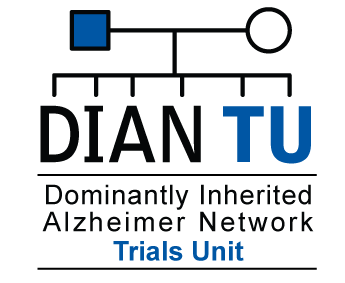 Washington University in St. LouisDominantly Inherited Alzheimer Network Trials Unit (DIAN-TU) Site Information FormPlease RETURN via email to:ATTENTION: Kathleen Fanning                                                     EMAIL ADDRESS: Kfanning@wustl.eduInvestigator Name: Investigator Name: Institution: Institution: DATE: NUMBER OF PAGES: Washington UniversityDIAN Trials UnitProtocol #: DIAN-TU-001Definitely InterestedUnsure(Indicate reason using codes shown below)Definitely NOT interested(Indicate reason using codes shown below)Washington UniversityDIAN Trials UnitProtocol #: DIAN-TU-001  Please complete the entire form** Reason No.  ______** Reason No. _____GENERAL SYNOPSIS OVERVIEWProtocol TitleA Phase II/III Randomized, Double-Blind, Placebo-Controlled, Cognitive Endpoint, Multi-Center Study and Open-Label Extension of Potential Disease Modifying Therapies in Individuals at Risk for and with Dominantly Inherited Alzheimer’s DiseaseClinical PhasePhase II/III     InvestigatorsSites will be selected and qualified from the Dominantly Inherited Alzheimer’s Network (DIAN) Observational study sites as well as newly identified sites.Study PeriodEach subject will have a minimum of 4 years (208 weeks) on treatment.  Double blind treatment will continue until the last patient completes their year 4 visit so if enrollment takes 36 months then the initially enrolled patients may be in the double blind treatment phase for up to 88 months.  Mutation positive patients will be offered a 2 year Open-Label Extension Period if the treatment arms demonstrates efficacy.Study Objective*To assess the safety, tolerability, biomarker and cognitive efficacy of investigational products in subjects who are known to have an Alzheimer’s disease-causing mutation by determining if treatment with the study drug slows the rate of progression of cognitive impairment and improves disease-related biomarkers. *Recruitment goals will be increased as additional compounds are added to the trial(s).Study PopulationSubjects who are either known to have a mutation causing Alzheimer’s disease OR who do not know their gene status but are “at-risk” for a dominantly inherited Alzheimer’s disease (DIAD) mutation AND who are either 1) cognitively normal and are between 15 years younger (-15) to 10 years older (+10) than their expected age of symptom onset or 2) have mild symptoms of dementia (CDR 0.5 or 1) and are within 10 years of the onset of symptoms of dementia. Number of SubjectsIt is currently planned that a total of 192 patients will be enrolled from sites that are globally distributed.  The recruitment goal is 120 mutation positive subjects with the possibility to reduce the total number to as few as 112 subjects and to increase the total number to as many as 160 subjects depending on the outcome of the sample size re-estimation. An estimated 60 mutation negative subjects who are unaware of their genetic status (estimated to be 1/3 of total subjects) will also be recruited. Non-carriers (mutation negative) subjects are included to maintain blinding as to genetic status for those who do not wish to know their genetic status. They will not be exposed to study drug and will be automatically assigned to placebo in a blinded fashion.Main Inclusion CriteriaSubjects must meet ALL inclusion criteria.  Below are the major inclusion criteria:  Know they have an AD-causing mutation or be unaware of their genetic status and have a 50% chance of having an AD-causing mutation (e.g. parent or sibling clinically affected with known AD-causing mutation in family)Are within -15 to + 10 years of the estimated age of symptom onset, or, if symptomatic within 10 years of their age of symptom onset CDR 0-1 inclusiveAre able to undergo MRI, Lumbar Puncture, PET, and complete all study related testing and evaluations.Main Exclusion CriteriaSubjects will be excluded if they have a major or unstable illness or are unable to complete all study related testing.  Exclusions include implanted metal that cannot be removed for MR scanning, required anticoagulation and pregnancy.   GENERAL STUDY PROCEDURE & VISIT OVERVIEW (DOUBLE BLIND)PROCEDURE:Baseline, Yr 1, 2, 3,  4, 5,6,7Every 3 mo.Every 3 mo.[1st 2 years only]Every mo.Informed consentX (screen)Med/Tx HxX (screen)Clinical AssessmentXPE & Neuro ExamX12-lead ECG – Central ReadX (baseline)X (year 1 = Every 6 months)C-SSRSX (years 3 & 4)X (years 1 & 2)Genetics/ApoE TestingX (baseline)Clinical Safety LabsXVitals, Pregnancy testingXPKX (baseline and every 3 months up to 6 months. Every 6 months in years 2- 4)Cognitive TestingX (full)X (abbrev.)3T Safety MRIX (incl vMRI)X (years 1 & 2 only)PET [Tau; PiB]X (years 1, 2 & 4)Lumbar Puncture (15-20 mL)X (years 1, 2 & 4)ConMeds & AE/SAE AssmtXStudy Drug DosingDailyDermatologic EvaluationBaseline and year 1ROLES & REQUIREMENTS FOR SITESROLES & REQUIREMENTS FOR SITESPerformance SitesPartner SiteParticipants:  Know they have an AD-causing mutation or be unaware of their genetic status and have a 50% chance of having an AD-causing mutation (e.g. parent or sibling with known AD-causing mutation)Approx. 10 eligible carriers (based on initial assessment of core inclusion/exclusion criteria)Facilities:Cyclotron 3T MRI scannerPET Scanning abilityAvailability of genetic testing and counselingExperienced staff & resources:Staff with experience in FDA-regulated clinical trials (FDA & ICH/GCP proficient)Staff resources with availability to work on the trial (PI, study coordinator / nurse)Psychometricians for cognitive testingStaff experienced with Lumbar punctureRefer mutation carriers to performance sites to assist participants and families in gaining trial access Obtain certification to serve as a remote safety MRI center (3T MRI required)Possible location for local visitsResource for unscheduled consultsNext Steps:Support can start now by sharing the expanded registry website www.dianexr.org with your DIAD patients and their familiesRemain engaged during the conduct of the trial to serve as a resource/facility for interim needs if in closer proximity than the participant’s host DIAN-TU performance site, e.g. qualified safety MRI facility; unscheduled consults (expert neuro assessments), monthly visitsRegister yourself as an interested researcher on the Expanded Registry website:Spread the word to your patients about the registryDiscovery testing to identify potential participants for phase II &/or phase III trials                                                                          INVESTIGATOR INFORMATION                                                                          INVESTIGATOR INFORMATION                                                                          INVESTIGATOR INFORMATION                                                                          INVESTIGATOR INFORMATION                                                                          INVESTIGATOR INFORMATION                                                                          INVESTIGATOR INFORMATION                                                                          INVESTIGATOR INFORMATION                                                                          INVESTIGATOR INFORMATIONInvestigator Title*:Dr. Investigator Title*:Dr. Inv. First Name:Inv. First Name:Inv. First Name:Inv Last/Family Name: Inv Last/Family Name: Inv Last/Family Name: Institution/Practice Name:Institution/Practice Name:Institution/Practice Name:Institution/Practice Name:Institution/Practice Name:Department:Department:Department:Address (line 1): Address (line 1): Address (line 1): Address (line 1): Address (line 1): Address (line 1): Address (line 1): Address (line 1): Address (line 2): Address (line 2): Address (line 2): Address (line 2): Address (line 2): Address (line 2): Address (line 2): Address (line 2): Town/City: Town/City: Town/City: Town/City: State: State: State: ZIP code: Phone: Phone: Phone: Fax: Fax: Fax: Mobile/Cell:Mobile/Cell:Email: Email: Email: Email: Email: Email: Email: Email: Setting: Hospital (public or private)            Research Center              University Hospital Outpatient Care Clinic                    Solo/Group Practice        Military/VA SMO: please specify ___________________________________   Other – please specify __________________________________ Hospital (public or private)            Research Center              University Hospital Outpatient Care Clinic                    Solo/Group Practice        Military/VA SMO: please specify ___________________________________   Other – please specify __________________________________ Hospital (public or private)            Research Center              University Hospital Outpatient Care Clinic                    Solo/Group Practice        Military/VA SMO: please specify ___________________________________   Other – please specify __________________________________ Hospital (public or private)            Research Center              University Hospital Outpatient Care Clinic                    Solo/Group Practice        Military/VA SMO: please specify ___________________________________   Other – please specify __________________________________ Hospital (public or private)            Research Center              University Hospital Outpatient Care Clinic                    Solo/Group Practice        Military/VA SMO: please specify ___________________________________   Other – please specify __________________________________ Hospital (public or private)            Research Center              University Hospital Outpatient Care Clinic                    Solo/Group Practice        Military/VA SMO: please specify ___________________________________   Other – please specify __________________________________ Hospital (public or private)            Research Center              University Hospital Outpatient Care Clinic                    Solo/Group Practice        Military/VA SMO: please specify ___________________________________   Other – please specify __________________________________Medical specialty of the primary investigator at your site: ____________________________________   Subspecialty, if any:   Other (please specify):  Subspecialty, if any:  __________Medical specialty of the primary investigator at your site: ____________________________________   Subspecialty, if any:   Other (please specify):  Subspecialty, if any:  __________Medical specialty of the primary investigator at your site: ____________________________________   Subspecialty, if any:   Other (please specify):  Subspecialty, if any:  __________Medical specialty of the primary investigator at your site: ____________________________________   Subspecialty, if any:   Other (please specify):  Subspecialty, if any:  __________Medical specialty of the primary investigator at your site: ____________________________________   Subspecialty, if any:   Other (please specify):  Subspecialty, if any:  __________Medical specialty of the primary investigator at your site: ____________________________________   Subspecialty, if any:   Other (please specify):  Subspecialty, if any:  __________Medical specialty of the primary investigator at your site: ____________________________________   Subspecialty, if any:   Other (please specify):  Subspecialty, if any:  __________Medical specialty of the primary investigator at your site: ____________________________________   Subspecialty, if any:   Other (please specify):  Subspecialty, if any:  __________REGULATED,INVESTIGATIONAL DRUG CLINICAL TRIAL EXPERIENCE (FDA,EMA, ETC):# Trials__________________     # Years ______________________                       Phase I: ___________                       Phase II: __________                       Phase III: _________Have you had a formal GCP training? Yes                 NoREGULATED,INVESTIGATIONAL DRUG CLINICAL TRIAL EXPERIENCE (FDA,EMA, ETC):# Trials__________________     # Years ______________________                       Phase I: ___________                       Phase II: __________                       Phase III: _________Have you had a formal GCP training? Yes                 NoREGULATED,INVESTIGATIONAL DRUG CLINICAL TRIAL EXPERIENCE (FDA,EMA, ETC):# Trials__________________     # Years ______________________                       Phase I: ___________                       Phase II: __________                       Phase III: _________Have you had a formal GCP training? Yes                 NoREGULATED,INVESTIGATIONAL DRUG CLINICAL TRIAL EXPERIENCE (FDA,EMA, ETC):# Trials__________________     # Years ______________________                       Phase I: ___________                       Phase II: __________                       Phase III: _________Have you had a formal GCP training? Yes                 NoREGULATED,INVESTIGATIONAL DRUG CLINICAL TRIAL EXPERIENCE (FDA,EMA, ETC):# Trials__________________     # Years ______________________                       Phase I: ___________                       Phase II: __________                       Phase III: _________Have you had a formal GCP training? Yes                 NoREGULATED,INVESTIGATIONAL DRUG CLINICAL TRIAL EXPERIENCE (FDA,EMA, ETC):# Trials__________________     # Years ______________________                       Phase I: ___________                       Phase II: __________                       Phase III: _________Have you had a formal GCP training? Yes                 NoREGULATED,INVESTIGATIONAL DRUG CLINICAL TRIAL EXPERIENCE (FDA,EMA, ETC):# Trials__________________     # Years ______________________                       Phase I: ___________                       Phase II: __________                       Phase III: _________Have you had a formal GCP training? Yes                 NoREGULATED,INVESTIGATIONAL DRUG CLINICAL TRIAL EXPERIENCE (FDA,EMA, ETC):# Trials__________________     # Years ______________________                       Phase I: ___________                       Phase II: __________                       Phase III: _________Have you had a formal GCP training? Yes                 NoSITE INFORMATIONSITE INFORMATIONPlease indicate if you are, or have ever been, one or more of the following:Please indicate if you are, or have ever been, one or more of the following: DIAN Observational site      ADCS performance site ADNI performance site        Other:  ______________________________________ DIAN Observational site      ADCS performance site ADNI performance site        Other:  ______________________________________Please indicate what             languages are spoken by your patients (P) and site staff (S):Participants:  _________________________________________________________ ____________________________________________________________________   Site Staff: ____________________________________________________________ ____________________________________________________________________SITE’S PATIENT POPULATION*  *specify below or attach a separate document with the requested informationSITE’S PATIENT POPULATION*  *specify below or attach a separate document with the requested informationSITE’S PATIENT POPULATION*  *specify below or attach a separate document with the requested informationSITE’S PATIENT POPULATION*  *specify below or attach a separate document with the requested informationSITE’S PATIENT POPULATION*  *specify below or attach a separate document with the requested informationPlease answer the below questions based on the number of patients at your site that you have seen and which meet the following criteria.  This section must be completed for your site to be considered for participation: Have an AD-causing mutation (confirmed via genetic testing); orAre unaware of their genetic status and have a 50% chance of having an AD-causing mutation (e.g. parent or sibling with known and documented AD-causing mutation).Are within -15 to +10 years of estimated age of symptom onset (or unknown)CDR = 0, 0.5 or 1Please answer the below questions based on the number of patients at your site that you have seen and which meet the following criteria.  This section must be completed for your site to be considered for participation: Have an AD-causing mutation (confirmed via genetic testing); orAre unaware of their genetic status and have a 50% chance of having an AD-causing mutation (e.g. parent or sibling with known and documented AD-causing mutation).Are within -15 to +10 years of estimated age of symptom onset (or unknown)CDR = 0, 0.5 or 1Please answer the below questions based on the number of patients at your site that you have seen and which meet the following criteria.  This section must be completed for your site to be considered for participation: Have an AD-causing mutation (confirmed via genetic testing); orAre unaware of their genetic status and have a 50% chance of having an AD-causing mutation (e.g. parent or sibling with known and documented AD-causing mutation).Are within -15 to +10 years of estimated age of symptom onset (or unknown)CDR = 0, 0.5 or 1Please answer the below questions based on the number of patients at your site that you have seen and which meet the following criteria.  This section must be completed for your site to be considered for participation: Have an AD-causing mutation (confirmed via genetic testing); orAre unaware of their genetic status and have a 50% chance of having an AD-causing mutation (e.g. parent or sibling with known and documented AD-causing mutation).Are within -15 to +10 years of estimated age of symptom onset (or unknown)CDR = 0, 0.5 or 1Please answer the below questions based on the number of patients at your site that you have seen and which meet the following criteria.  This section must be completed for your site to be considered for participation: Have an AD-causing mutation (confirmed via genetic testing); orAre unaware of their genetic status and have a 50% chance of having an AD-causing mutation (e.g. parent or sibling with known and documented AD-causing mutation).Are within -15 to +10 years of estimated age of symptom onset (or unknown)CDR = 0, 0.5 or 1Mutation TypeMutation Location# Patients seen at  your site (by CDR)# Additional family members in pedigree (not including those noted in left column)How many patients are within driving distance of your site?Example: PSEN1Example: ASN141TYRExample:CDR 0:       CDR 0.5:       CDR 1:                1      0       1                 Example: CDR 0:            CDR 0.5:            CDR 1:  2      __0__    __1__ Example:  Current patients are in driving distance; others in pedigree are 4 hour drive from siteCDR 0:      CDR 0.5:      CDR 1:  _____       ______          ___CDR 0:            CDR 0.5:            CDR 1:  _____              ______               ___CDR 0:      CDR 0.5:      CDR 1:  _____       ______          ___CDR 0:            CDR 0.5:            CDR 1:  _____              ______               ___CDR 0:      CDR 0.5:      CDR 1:  _____       ______          ___CDR 0:            CDR 0.5:            CDR 1:  _____              ______               ___CDR 0:      CDR 0.5:      CDR 1:  _____       ______          ___CDR 0:            CDR 0.5:            CDR 1:  _____              ______               ___CDR 0:      CDR 0.5:      CDR 1:  _____       ______          ___CDR 0:            CDR 0.5:            CDR 1:  _____              ______               ___CDR 0:      CDR 0.5:      CDR 1:  _____       ______          ___CDR 0:            CDR 0.5:            CDR 1:  _____              ______               ___CDR 0:      CDR 0.5:      CDR 1:  _____       ______          ___CDR 0:            CDR 0.5:            CDR 1:  _____              ______               ___CDR 0:      CDR 0.5:      CDR 1:  _____       ______          ___CDR 0:            CDR 0.5:            CDR 1:  _____              ______               ___CDR 0:      CDR 0.5:      CDR 1:  _____       ______          ___CDR 0:             CDR 0.5:          CDR 1:  _____              ______               ___1aPlease describe your strategy/plan for enrolling subjects:Please describe your strategy/plan for enrolling subjects:Please describe your strategy/plan for enrolling subjects:Please describe your strategy/plan for enrolling subjects:1bThis study will require annual assessments which will require several days to complete and include MRIs, two PET scans, Lumbar Punctures, cognitive testing, and other safety assessments.  Considering the study procedures, or any other contributing factors, do you anticipate any limitations to enroll subjects in this study?  *If Yes, please provide comments:  ______________________________________________________________________________________________________________________________________________________________________________________________________This study will require annual assessments which will require several days to complete and include MRIs, two PET scans, Lumbar Punctures, cognitive testing, and other safety assessments.  Considering the study procedures, or any other contributing factors, do you anticipate any limitations to enroll subjects in this study?  *If Yes, please provide comments:  ______________________________________________________________________________________________________________________________________________________________________________________________________This study will require annual assessments which will require several days to complete and include MRIs, two PET scans, Lumbar Punctures, cognitive testing, and other safety assessments.  Considering the study procedures, or any other contributing factors, do you anticipate any limitations to enroll subjects in this study?  *If Yes, please provide comments:  ______________________________________________________________________________________________________________________________________________________________________________________________________ Yes         No 1cAfter reviewing the inclusion/exclusion criteria, do you anticipate any limitations to enroll subjects in this study?  *If Yes, please provide a comment:  ___________________________________________________________________________________________________________________________________________________________________After reviewing the inclusion/exclusion criteria, do you anticipate any limitations to enroll subjects in this study?  *If Yes, please provide a comment:  ___________________________________________________________________________________________________________________________________________________________________After reviewing the inclusion/exclusion criteria, do you anticipate any limitations to enroll subjects in this study?  *If Yes, please provide a comment:  ___________________________________________________________________________________________________________________________________________________________________ Yes         No 1dTaking into account the inclusion and exclusion criteria listed in the Study Synopsis:-How many subjects do you estimate your site would be able to screen per month?  -How many subjects do you estimate your site would be able to randomize per month (keep in mind the screening is 2- 8 weeks, and baseline/randomization visit is approximately 3 full days)? -How many subjects do you estimate your site would be able to randomize total (keep in mind recruitment period is expected to be a total of 36 months from April 2017-April 2020)?Taking into account the inclusion and exclusion criteria listed in the Study Synopsis:-How many subjects do you estimate your site would be able to screen per month?  -How many subjects do you estimate your site would be able to randomize per month (keep in mind the screening is 2- 8 weeks, and baseline/randomization visit is approximately 3 full days)? -How many subjects do you estimate your site would be able to randomize total (keep in mind recruitment period is expected to be a total of 36 months from April 2017-April 2020)?Taking into account the inclusion and exclusion criteria listed in the Study Synopsis:-How many subjects do you estimate your site would be able to screen per month?  -How many subjects do you estimate your site would be able to randomize per month (keep in mind the screening is 2- 8 weeks, and baseline/randomization visit is approximately 3 full days)? -How many subjects do you estimate your site would be able to randomize total (keep in mind recruitment period is expected to be a total of 36 months from April 2017-April 2020)?Screened subj/month: Randomized subj/month:Total # randomized subjects:SITE RESOURCESSITE RESOURCESGenetic counseling:  Available at our site  Other: (specify):  ______________________________________________________________Can the genetic counselor be “on call” during the subject’s visit?            Yes       NoGenetic Testing:  Available at our site  Other: (specify):  ______________________________________________________________Do you perform lumbar punctures(LPs)?  No  Yes   Please describe your current experience with LPs, fluoroscopy-guided LPs, ability to                      complete blood patches, any issues with collection, processing or shipment of 15-20                                 mL volume, etc.:                    ______________________________________________________________________                    ______________________________________________________________________                    ___________________________________________________________________________________________________________________________________________Pharmacy:  Yes, we have a pharmacy on site   If No to either   please describe where the investigational product  will be stored (other/satellite locations):      ____________________________________________________________________________      ____________________________________________________________________________IMAGING AT YOUR FACILITYIMAGING AT YOUR FACILITY3T MRI:  Yes, we perform them at our institution           No  No, not at this location but if necessary we refer patients to the following:Facility:_________________________________________________________________________Address: ________________________________________________________________________                ________________________________________________________________________Contact name: ___________________________________________________________________Phone #: ____________________________   Email Address: ______________________________Is the MRI facility experienced in conduction 3T scans for clinical trials:    Yes         NoApproximate distance from your site (specify miles or kilometers): __________________Can the facility upload images to a central location electronically?             Yes         NoTAU PET:  Yes; Please list the source/manufacturer of every tau tracer utilized at your institution:                   ___________________________________________________________________________________    No  No, not at this location but if necessary we refer patients to the following location:Facility:__________________________________________________             Same as aboveAddress: ________________________________________________________________________                 ________________________________________________________________________Contact name: ___________________________________________________________________Phone #: ____________________________   Email Address: ______________________________      ___________________________________________________________________________________Cyclotron:This section must be completed for your site to be considered for participation:  Yes, we have access to a cyclotron to produce PET tracers at our institution, Please complete all information below  No, not at this location but if necessary we refer patients to the following:Facility:__________________________________________________             Same as aboveAddress: ________________________________________________________________________                 ________________________________________________________________________Contact name: ___________________________________________________________________Phone #: ____________________________   Email Address: ______________________________Approximate distance from your site (specify miles or kilometers): __________________Does your cyclotron facility manufacture tracers in a GMP compliant manner? (i.e. follow USP 823 or its international regulatory equivalent)                                                                              Yes    NoIs the Cyclotron facility experienced in manufacture of PET tracers for clinical trials:   Yes    NoAdditional Details:Radioisotope Production CapabilityCyclotron Manufacturer & Model Number __________________________________Isotopes Routinely Produced _____________________________________________Target Material and Composition __________________________________________Facility and Equipment CapabilityProduction Hot Cell Controls        Classifed ISO Class Target __________                                                           NoAseptic Processing Hood Controls       Classifed ISO Class Target __________                                                                   NoSterility Test Hood Controls          Classifed ISO Class Target __________                                                           NoProduction and Process ControlsAutomated Synthesis Modules    Yes    NoAutomated Synthesis Modules Manufacturer & Model _________________________Stability DeterminationTypical stability or expiration times for radioligands ____________________________Tests used to establish stability ____________________________________________ADDITIONAL SERVICES / RESOURCESADDITIONAL SERVICES / RESOURCESUrgent  / Emergency Care:Please describe what emergency / critical care resources are present at your site (e.g.  crash cart, treatment for anaphylaxis, etc.):________________________________________________________________________________________________________________________________________________________________________Sample Storage:Please mark which of the following you have on site and/or access to:  Centrifuge         Refrigerated Centrifuge        Dry ice           -20 freezer          -70 freezerAnalog Phone Line Access:Does your site have access to an analog phone line to use for ECG transmission during this study.    Yes, we currently have an analog line         No, we currently do not have an analog lineInternet AccessPlease mark which of the following you have on site and that will be accessible to  a Site Monitor and Site Staff for use:   Wired Internet Access        Wireless Internet Access        No internet Access Cognitive Testing:Do you have psychometricians at your institution and/or affiliated with your institution?  Yes    please specify how many psychometricians are on site:  ___________    No    please specify what resources are available for cognitive testing (referral centers):                                      ___________________________________________________________________________                   ___________________________________________________________________________Dermatology:Do you have a dermatologist at your site? Yes         NoIf no, do you have a dermatologist you could partner with? Yes         NoINVESTIGATIVE SITE STAFFINVESTIGATIVE SITE STAFFINVESTIGATIVE SITE STAFFINVESTIGATIVE SITE STAFFINVESTIGATIVE SITE STAFFINVESTIGATIVE SITE STAFFINVESTIGATIVE SITE STAFFINVESTIGATIVE SITE STAFFINVESTIGATIVE SITE STAFFINVESTIGATIVE SITE STAFFINVESTIGATIVE SITE STAFF2aHow many investigators at you site would be working on the trial? _______________________**Please complete table under section 2g with investigator details.**How many investigators at you site would be working on the trial? _______________________**Please complete table under section 2g with investigator details.**How many investigators at you site would be working on the trial? _______________________**Please complete table under section 2g with investigator details.**How many investigators at you site would be working on the trial? _______________________**Please complete table under section 2g with investigator details.**How many investigators at you site would be working on the trial? _______________________**Please complete table under section 2g with investigator details.**How many investigators at you site would be working on the trial? _______________________**Please complete table under section 2g with investigator details.**How many investigators at you site would be working on the trial? _______________________**Please complete table under section 2g with investigator details.**How many investigators at you site would be working on the trial? _______________________**Please complete table under section 2g with investigator details.**How many investigators at you site would be working on the trial? _______________________**Please complete table under section 2g with investigator details.**How many investigators at you site would be working on the trial? _______________________**Please complete table under section 2g with investigator details.**2bDo you have back up staff available if your primary study personnel are unavailable? Do you have back up staff available if your primary study personnel are unavailable? Do you have back up staff available if your primary study personnel are unavailable? Do you have back up staff available if your primary study personnel are unavailable? Do you have back up staff available if your primary study personnel are unavailable? Do you have back up staff available if your primary study personnel are unavailable? Do you have back up staff available if your primary study personnel are unavailable?  Yes         No  Yes         No  Yes         No 2cBack Up Study Coordinator:Name: _____________________________________________________________Facility / Institution: __________________________________________________    Same as SiteAddress: ___________________________________________________________________    Same as Site               _____________________________________________________________               _____________________________________________________________Phone# ___________________________________     Fax # __________________________ Email Address _______________________________________________________________ Formal GCP training?  Yes        No                             Intralinks Training?   Yes          NoElectronic Data Capture (Inform) Experience   Yes        No_____________________________________________________________ **Please complete table under section 2g with Study Coordinator (Primary/ Back-up) details.**Back Up Study Coordinator:Name: _____________________________________________________________Facility / Institution: __________________________________________________    Same as SiteAddress: ___________________________________________________________________    Same as Site               _____________________________________________________________               _____________________________________________________________Phone# ___________________________________     Fax # __________________________ Email Address _______________________________________________________________ Formal GCP training?  Yes        No                             Intralinks Training?   Yes          NoElectronic Data Capture (Inform) Experience   Yes        No_____________________________________________________________ **Please complete table under section 2g with Study Coordinator (Primary/ Back-up) details.**Back Up Study Coordinator:Name: _____________________________________________________________Facility / Institution: __________________________________________________    Same as SiteAddress: ___________________________________________________________________    Same as Site               _____________________________________________________________               _____________________________________________________________Phone# ___________________________________     Fax # __________________________ Email Address _______________________________________________________________ Formal GCP training?  Yes        No                             Intralinks Training?   Yes          NoElectronic Data Capture (Inform) Experience   Yes        No_____________________________________________________________ **Please complete table under section 2g with Study Coordinator (Primary/ Back-up) details.**Back Up Study Coordinator:Name: _____________________________________________________________Facility / Institution: __________________________________________________    Same as SiteAddress: ___________________________________________________________________    Same as Site               _____________________________________________________________               _____________________________________________________________Phone# ___________________________________     Fax # __________________________ Email Address _______________________________________________________________ Formal GCP training?  Yes        No                             Intralinks Training?   Yes          NoElectronic Data Capture (Inform) Experience   Yes        No_____________________________________________________________ **Please complete table under section 2g with Study Coordinator (Primary/ Back-up) details.**Back Up Study Coordinator:Name: _____________________________________________________________Facility / Institution: __________________________________________________    Same as SiteAddress: ___________________________________________________________________    Same as Site               _____________________________________________________________               _____________________________________________________________Phone# ___________________________________     Fax # __________________________ Email Address _______________________________________________________________ Formal GCP training?  Yes        No                             Intralinks Training?   Yes          NoElectronic Data Capture (Inform) Experience   Yes        No_____________________________________________________________ **Please complete table under section 2g with Study Coordinator (Primary/ Back-up) details.**Back Up Study Coordinator:Name: _____________________________________________________________Facility / Institution: __________________________________________________    Same as SiteAddress: ___________________________________________________________________    Same as Site               _____________________________________________________________               _____________________________________________________________Phone# ___________________________________     Fax # __________________________ Email Address _______________________________________________________________ Formal GCP training?  Yes        No                             Intralinks Training?   Yes          NoElectronic Data Capture (Inform) Experience   Yes        No_____________________________________________________________ **Please complete table under section 2g with Study Coordinator (Primary/ Back-up) details.**Back Up Study Coordinator:Name: _____________________________________________________________Facility / Institution: __________________________________________________    Same as SiteAddress: ___________________________________________________________________    Same as Site               _____________________________________________________________               _____________________________________________________________Phone# ___________________________________     Fax # __________________________ Email Address _______________________________________________________________ Formal GCP training?  Yes        No                             Intralinks Training?   Yes          NoElectronic Data Capture (Inform) Experience   Yes        No_____________________________________________________________ **Please complete table under section 2g with Study Coordinator (Primary/ Back-up) details.**Back Up Study Coordinator:Name: _____________________________________________________________Facility / Institution: __________________________________________________    Same as SiteAddress: ___________________________________________________________________    Same as Site               _____________________________________________________________               _____________________________________________________________Phone# ___________________________________     Fax # __________________________ Email Address _______________________________________________________________ Formal GCP training?  Yes        No                             Intralinks Training?   Yes          NoElectronic Data Capture (Inform) Experience   Yes        No_____________________________________________________________ **Please complete table under section 2g with Study Coordinator (Primary/ Back-up) details.**Back Up Study Coordinator:Name: _____________________________________________________________Facility / Institution: __________________________________________________    Same as SiteAddress: ___________________________________________________________________    Same as Site               _____________________________________________________________               _____________________________________________________________Phone# ___________________________________     Fax # __________________________ Email Address _______________________________________________________________ Formal GCP training?  Yes        No                             Intralinks Training?   Yes          NoElectronic Data Capture (Inform) Experience   Yes        No_____________________________________________________________ **Please complete table under section 2g with Study Coordinator (Primary/ Back-up) details.**Back Up Study Coordinator:Name: _____________________________________________________________Facility / Institution: __________________________________________________    Same as SiteAddress: ___________________________________________________________________    Same as Site               _____________________________________________________________               _____________________________________________________________Phone# ___________________________________     Fax # __________________________ Email Address _______________________________________________________________ Formal GCP training?  Yes        No                             Intralinks Training?   Yes          NoElectronic Data Capture (Inform) Experience   Yes        No_____________________________________________________________ **Please complete table under section 2g with Study Coordinator (Primary/ Back-up) details.**2dPlease provide name of the Regulatory Coordinator (if your site has one):Name:    _____________________________________________________________          Intralinks Training?   Yes         No                Address: _____________________________________________________________     Same as Site                _____________________________________________________________                _____________________________________________________________Phone:  __________________________       Email: ___________________________Please provide name of the Regulatory Coordinator (if your site has one):Name:    _____________________________________________________________          Intralinks Training?   Yes         No                Address: _____________________________________________________________     Same as Site                _____________________________________________________________                _____________________________________________________________Phone:  __________________________       Email: ___________________________Please provide name of the Regulatory Coordinator (if your site has one):Name:    _____________________________________________________________          Intralinks Training?   Yes         No                Address: _____________________________________________________________     Same as Site                _____________________________________________________________                _____________________________________________________________Phone:  __________________________       Email: ___________________________Please provide name of the Regulatory Coordinator (if your site has one):Name:    _____________________________________________________________          Intralinks Training?   Yes         No                Address: _____________________________________________________________     Same as Site                _____________________________________________________________                _____________________________________________________________Phone:  __________________________       Email: ___________________________Please provide name of the Regulatory Coordinator (if your site has one):Name:    _____________________________________________________________          Intralinks Training?   Yes         No                Address: _____________________________________________________________     Same as Site                _____________________________________________________________                _____________________________________________________________Phone:  __________________________       Email: ___________________________Please provide name of the Regulatory Coordinator (if your site has one):Name:    _____________________________________________________________          Intralinks Training?   Yes         No                Address: _____________________________________________________________     Same as Site                _____________________________________________________________                _____________________________________________________________Phone:  __________________________       Email: ___________________________Please provide name of the Regulatory Coordinator (if your site has one):Name:    _____________________________________________________________          Intralinks Training?   Yes         No                Address: _____________________________________________________________     Same as Site                _____________________________________________________________                _____________________________________________________________Phone:  __________________________       Email: ___________________________Please provide name of the Regulatory Coordinator (if your site has one):Name:    _____________________________________________________________          Intralinks Training?   Yes         No                Address: _____________________________________________________________     Same as Site                _____________________________________________________________                _____________________________________________________________Phone:  __________________________       Email: ___________________________Please provide name of the Regulatory Coordinator (if your site has one):Name:    _____________________________________________________________          Intralinks Training?   Yes         No                Address: _____________________________________________________________     Same as Site                _____________________________________________________________                _____________________________________________________________Phone:  __________________________       Email: ___________________________Please provide name of the Regulatory Coordinator (if your site has one):Name:    _____________________________________________________________          Intralinks Training?   Yes         No                Address: _____________________________________________________________     Same as Site                _____________________________________________________________                _____________________________________________________________Phone:  __________________________       Email: ___________________________2eHas your institution/practice ever been audited by the FDA?Please provide the date of your most recent audit.  ______________________Were you issued an FDA 483 as a result of an audit?**IF YOU WERE ISSUED A FORM 483 AS A RESULT OF AN AUDIT, PLEASE PROVIDE A COPY OF FORM 483 Has your institution/practice ever been audited by the FDA?Please provide the date of your most recent audit.  ______________________Were you issued an FDA 483 as a result of an audit?**IF YOU WERE ISSUED A FORM 483 AS A RESULT OF AN AUDIT, PLEASE PROVIDE A COPY OF FORM 483 Has your institution/practice ever been audited by the FDA?Please provide the date of your most recent audit.  ______________________Were you issued an FDA 483 as a result of an audit?**IF YOU WERE ISSUED A FORM 483 AS A RESULT OF AN AUDIT, PLEASE PROVIDE A COPY OF FORM 483 Has your institution/practice ever been audited by the FDA?Please provide the date of your most recent audit.  ______________________Were you issued an FDA 483 as a result of an audit?**IF YOU WERE ISSUED A FORM 483 AS A RESULT OF AN AUDIT, PLEASE PROVIDE A COPY OF FORM 483 Has your institution/practice ever been audited by the FDA?Please provide the date of your most recent audit.  ______________________Were you issued an FDA 483 as a result of an audit?**IF YOU WERE ISSUED A FORM 483 AS A RESULT OF AN AUDIT, PLEASE PROVIDE A COPY OF FORM 483 Has your institution/practice ever been audited by the FDA?Please provide the date of your most recent audit.  ______________________Were you issued an FDA 483 as a result of an audit?**IF YOU WERE ISSUED A FORM 483 AS A RESULT OF AN AUDIT, PLEASE PROVIDE A COPY OF FORM 483 Has your institution/practice ever been audited by the FDA?Please provide the date of your most recent audit.  ______________________Were you issued an FDA 483 as a result of an audit?**IF YOU WERE ISSUED A FORM 483 AS A RESULT OF AN AUDIT, PLEASE PROVIDE A COPY OF FORM 483 Has your institution/practice ever been audited by the FDA?Please provide the date of your most recent audit.  ______________________Were you issued an FDA 483 as a result of an audit?**IF YOU WERE ISSUED A FORM 483 AS A RESULT OF AN AUDIT, PLEASE PROVIDE A COPY OF FORM 483  Yes         No Yes         No  Yes         No Yes         No 2f If you have been audited, have all audit findings been resolved? PLEASE PROVIDE YOUR RESPONSES TO FORM 483 If you have been audited, have all audit findings been resolved? PLEASE PROVIDE YOUR RESPONSES TO FORM 483 If you have been audited, have all audit findings been resolved? PLEASE PROVIDE YOUR RESPONSES TO FORM 483 If you have been audited, have all audit findings been resolved? PLEASE PROVIDE YOUR RESPONSES TO FORM 483 If you have been audited, have all audit findings been resolved? PLEASE PROVIDE YOUR RESPONSES TO FORM 483 If you have been audited, have all audit findings been resolved? PLEASE PROVIDE YOUR RESPONSES TO FORM 483 If you have been audited, have all audit findings been resolved? PLEASE PROVIDE YOUR RESPONSES TO FORM 483 If you have been audited, have all audit findings been resolved? PLEASE PROVIDE YOUR RESPONSES TO FORM 483 Yes         No  Yes         No 2gSite Staff Table (Please complete table below in full for all applicable staff members that will be working on this studySite Staff Table (Please complete table below in full for all applicable staff members that will be working on this studySite Staff Table (Please complete table below in full for all applicable staff members that will be working on this studySite Staff Table (Please complete table below in full for all applicable staff members that will be working on this studySite Staff Table (Please complete table below in full for all applicable staff members that will be working on this studySite Staff Table (Please complete table below in full for all applicable staff members that will be working on this studySite Staff Table (Please complete table below in full for all applicable staff members that will be working on this studySite Staff Table (Please complete table below in full for all applicable staff members that will be working on this studySite Staff Table (Please complete table below in full for all applicable staff members that will be working on this studySite Staff Table (Please complete table below in full for all applicable staff members that will be working on this studySite StaffMember NameSite StaffMember NameSite Staff Role(PI, SI,Psychometrician,  Cog/Clinical Raters, SC, Back-up SC, Imaging Personnel, other)Credentials/ BackgroundYears of Clinical Research (CR) ExperienceYears of  CR Experience with AD TrialsHave you completed formal GCP training?How many regulated(FDA, EMA, etc.) studies are you currently working on in your roleHow many regulated(FDA, EMA, etc.) studies are you currently working on in your roleHow many regulated(FDA, EMA, etc.) studies are you currently working on in your roleWhat percentage of your time will you be able to dedicate to this study?Example:Example:PIMD, PhD1010yes3 Phase 2 (2-enrolling, 1 in maintenance);4 Phase 3 (3 enrolling, 1 in maintenance)3 Phase 2 (2-enrolling, 1 in maintenance);4 Phase 3 (3 enrolling, 1 in maintenance)3 Phase 2 (2-enrolling, 1 in maintenance);4 Phase 3 (3 enrolling, 1 in maintenance)15%John SmithJohn SmithPIMD, PhD1010yes3 Phase 2 (2-enrolling, 1 in maintenance);4 Phase 3 (3 enrolling, 1 in maintenance)3 Phase 2 (2-enrolling, 1 in maintenance);4 Phase 3 (3 enrolling, 1 in maintenance)3 Phase 2 (2-enrolling, 1 in maintenance);4 Phase 3 (3 enrolling, 1 in maintenance)15%IRB/EC &  CONTRACT/BUDGETIRB/EC &  CONTRACT/BUDGET3aFrom the time you receive the protocol, what is the usual timeline to initiate patient screening?  (Inclusive of IRB/Ethics approval, approval from other required committees and execution of the final contract at your site)?  Please consider that radiation / radioactivity will be a part of this study should any Radiation Safety Boards be required to review / approval. Please also consider the review/approval turnaround for the IRB governing the imaging center if you will be using an off-site imaging center) <2 months       2-3 months       3-4 months        4-5 months          5-9 months        9 -12 months        12-18 months 3bPlease list the name and address of your IRB:Name:     __________________________________________________________________________________________               Address: ___________________________________________________________________________________________                ___________________________________________________________________________________________                ___________________________________________________________________________________________Phone:  ____________________________   Email:     __________________________________3cBased on past experience with you IRB and their process, how long do you anticipate it will require compile the initial application to the IRB once all documents are provided to you?__________________________What is the turnaround time for initial review and approval of a study with your IRB?  _______________________________ What is the turnaround time for approvals/ reviews after the study is initially approved? _____________________________What is the frequency that your IRB meets?  _______________________________ Please include any additional details regarding your IRB, such as additional review boards, etc.  If possible, please attach a copy of the IRB submission date and review schedule.______________________________________________________________________________________________________________________________________________________________________________________________________________3dPlease specify who will handle contracts/budget negotiation for this project on behalf of your site Contracts Name:_____________________________________________________________________ Address: ___________________________________________________________________    Same as Site                ___________________________________________________________________                ___________________________________________________________________Phone:  ___________________________________      Email: __________________________________Budget Negotiation (Check here if same as contract contact above )Name:_____________________________________________________________________Address:  ___________________________________________________________________    Same as Site                  ___________________________________________________________________                  ___________________________________________________________________Phone:  ___________________________________       Email: _______________________________________________________________3eInsurance:  Are there any site-specific indemnification requirements?     Yes    NoIf Yes, please specify: ______________________________________________________________________3fAre there any site-specific requirements concerning the Consent Form language, contract language or institutional-required start-up fees?    Yes    NoIf Yes, please specify _____________________________________________________________3gDoes the contract-budget need to be executed before you can submit to the IRB?    Yes    No If Yes, please specify: ___________________________________________________________________________________3hWhat is the typical turnaround time with regards to the review and execution of contractual documents?______________________________________________________________________________________________________3iAre there any special provisions (information/documentation) needed from monitors who come to work at your site?   Yes    NoIf Yes, please specify: ________________________________________________________________________HOME HEALTH NURSING HOME HEALTH NURSING Home Health Nursing (HHN):Have you ever used home health nurses (HHNs) for any purpose, i.e. clinical setting, clinical trial setting, drug administration, etc.?    No   Yes  Please describe your experience(s):________________________________________________________________________________________________________________________________________________________________________________________________________________________________________________________________________________________________________________________________________________Distribution of IP to HHNDo you anticipate any issues/concerns with shipment of IP directly to HHN?  No   Yes  Please provide details: ______________________________________HHN Use:Do you anticipate any issues/concerns with obtaining approval for the use of HHNs from your national regulatory agency or local ethics committees?    No   Yes  Please provide details:________________________________________________________________________________________________________________________________________________________________________________________________________________________________________________________________________________________________________________________________________________Participant View:Do you expect the use of HHNs for the home visits to be needed for your participant and/or used by them?    Yes    our participants don’t live close to our center, it is essential to use HHNs  Yes    they will prefer the convenience of visits to occur at home before/after working hours, or                      weekends  No    they prefer to come to be seen at our site/center each visit, or seen by a physician  Other    please explain if you think your participants will/won’t utilize home health nursing for the  trial, or other expected needs:       _________________________________________________________________________________      _________________________________________________________________________________ALZHEIMER’S DISEASE CLINICAL RESEARCH EXPERIENCEALZHEIMER’S DISEASE CLINICAL RESEARCH EXPERIENCEALZHEIMER’S DISEASE CLINICAL RESEARCH EXPERIENCEHow many industry-sponsored clinical studies have you conducted for AD in the past 5 years?How many studies contained a cognitive measure in the patient assessments (mild cognitive impairment [MCI], dementia, Alzheimer’s, etc.]?# of Trials:# of Trials:# of Trials:# of Trials:Do you or your staff have experience in administering and scoring the following instruments:MMSE         Yes   No	CDR             Yes   No CSSRS          Yes   No Electronic Cog state testing  Yes   No Paper and Pencil psychometric testing (i.e. Trials A&B)    Yes   No Do you or your staff have experience in administering and scoring the following instruments:MMSE         Yes   No	CDR             Yes   No CSSRS          Yes   No Electronic Cog state testing  Yes   No Paper and Pencil psychometric testing (i.e. Trials A&B)    Yes   No Do you or your staff have experience in administering and scoring the following instruments:MMSE         Yes   No	CDR             Yes   No CSSRS          Yes   No Electronic Cog state testing  Yes   No Paper and Pencil psychometric testing (i.e. Trials A&B)    Yes   No Please specify any additional constraints at you site (local or national laws/regulations), i.e. radiation limits, inclusion of non-carriers, population limitations and/or special considerations:  Please RETURN via email to:kfanning@wustl.edu